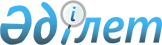 Об утверждении перечня автомобильных дорог районного значения по Макатскому районуПостановление Макатского районного акимата Атырауской области № 259 от 18 сентября 2013 года. Зарегистрировано Департаментом юстиции Атырауской области 08 октября 2013 года № 2781
      В соответствии со статьями 31, 37 Закона Республики Казахстан от 23 января 2011 года "О местном государственном управлении и самоуправлении в Республике Казахстан" и статьями 3, 13 Закона Республики Казахстан от 17 июля 2001 года "Об автомобильных дорогах" акимат района ПОСТАНОВЛЯЕТ:
      1. Согласно приложению утвердить перечень автомобильных дорог районного значения по Макатскому району.
      2. Контроль за исполнением настоящего постановления возложить на заместителя акима района С.К. Айткалиева
      3. Настоящее постановление вступает в силу со дня государственной регистрации в органах юстиции и вводится в действие по истечении десяти календарных дней после дня его первого официального опубликования. Перечень, наименования и индексы автомобильных дорог общего пользования районного значения по Макатскому району
      Сноска. Приложение - в редакции постановления акимата Макатского района Атырауской области от 19.08.2022 № 148 (вводится в действие по истечении десяти календарных дней после дня его первого официального опубликования).
					© 2012. РГП на ПХВ «Институт законодательства и правовой информации Республики Казахстан» Министерства юстиции Республики Казахстан
				
      Аким района

Е. Умаров

      "СОГЛАСОВАНО"

      Руководитель управления пассажирского

      транспорта и автомобильных дорог

      Атырауской области

А. Такешев

      18 сентября 2013 года
Приложение к постановлению
акимата Макатского района от
18 сентября 2013 года № 259
№ 
Индекс автомобильной дороги
Наименование автомобильной дороги
Общая протяженность, километр
1
KЕ-41
Шоссе Мақат-Бәйгетобе
6,6
2
KЕ-42
Подъезд к поселку Доссор
3,4
3
KЕ-43
Подъезд к станции Ескене
6,87
4
KЕ-44
Подъезд к разъезду 441
1,1
5
KЕ-45
Подъезд к разъезду 469
5,7
6
KЕ-46
Подъезд к разъезду 402
2,5
итого:
итого:
итого:
26,17